ΔΕΛΤΙΟ ΒΑΘΜΟΛΟΓΗΣΗΣ ΠΤΥΧΙΑΚΗΣ ΕΡΓΑΣΙΑΣΟΝΟΜΑ ΦΟΙΤΗΤΗ/ΤΡΙΑΣ……………………………………………………………………………………………ΑΡ.ΜΗΤΡΩΟΥ: ……………………………………………………………………………………………………………ΗΜΕΡΟΜΗΝΙΑ ΚΑΤΑΘΕΣΗΣ : ……………………………………………………………………………………..ΤΙΤΛΟΣ ΠΤΥΧΙΑΚΗΣ ΕΡΓΑΣΙΑΣ………………………………………………………………………………………………………………………………………………………………………………………………………………………………………………………………………………………………………………………………………………………………………………………………………………ΟΝΟΜΑ ΚΑΙ ΥΠΟΓΡΑΦΗ ΕΠΙΒΛΕΠΟΝΤΟΣΚΑΘΗΓΗΤΗ/ΤΡΙΑΣ: ……………………………………………………………………………………………………………………………………					ΒΑΘΜΟΣ 1 ……………………………………………………….ΟΝΟΜΑ ΚΑΙ ΥΠΟΓΡΑΦΗ ΔΕΥΤΕΡΟΥ ΒΑΘΜΟΛΟΓΗΤΗ/ΤΡΙΑΣ:……………………………………………………………………………………………………………………………………					ΒΑΘΜΟΣ 2 ……………………………………………………….ΟΝΟΜΑ ΚΑΙ ΥΠΟΓΡΑΦΗ ΤΡΙΤΟΥ ΒΑΘΜΟΛΟΓΗΤΗ/ΤΡΙΑΣ:……………………………………………………………………………………………………………………………………					ΒΑΘΜΟΣ 3 ……………………………………………………….ΜΕΣΟΣ ΟΡΟΣ (ΣΤΡΟΓΓΥΛΟΠΟΙΗΜΕΝΟΣ): …………………………………………………………………..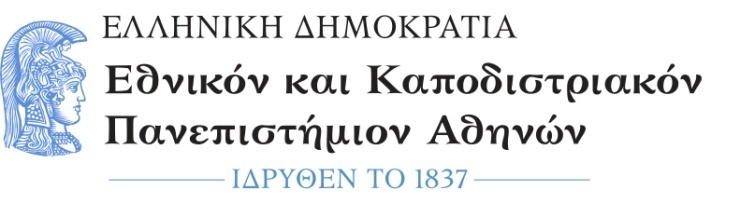    ΤΜΗΜΑ ΜΟΥΣΙΚΩΝ ΣΠΟΥΔΩΝΦιλοσοφική ΣχολήΠανεπιστημιόπολη157 84 ΖωγράφουΤηλ.: 210 727 7772,727 7302Fax: 210 727 7575e-mail: secr@music.uoa.gr